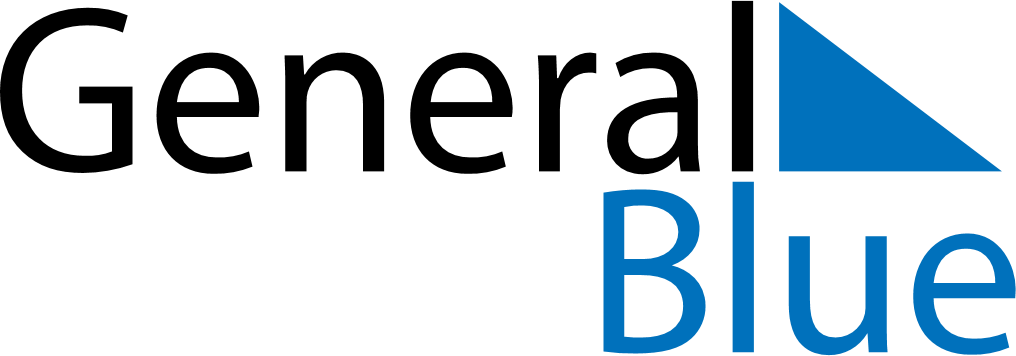 May 2030May 2030May 2030May 2030May 2030May 2030United Arab EmiratesUnited Arab EmiratesUnited Arab EmiratesUnited Arab EmiratesUnited Arab EmiratesUnited Arab EmiratesSundayMondayTuesdayWednesdayThursdayFridaySaturday1234Islamic New Year5678910111213141516171819202122232425262728293031NOTES